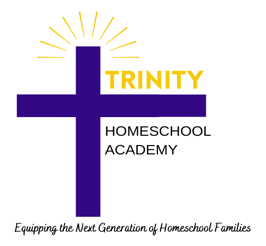 Trinity Homeschool Academy Co-op and Resource Center Family Enrollment FormToday’s Date Month             Day            Year 			                 Husband Name (First) 			 MI 		 Last 				(If Applicable)His Mobile 		(			) 				Spouse Name (First) 				 MI 		 Last 				(If Applicable)Her Mobile 		(			) 				Her Work 		(			) 				Her Email 		(			) 				Street Address 										City 				 State 			 Zip Code 				Primary Phone 	(			) 				CHILDREN LIVING WITH YOUName (First) 			 MI 		 Last 				 Male or FemaleDate of Birth Month 	           Day 	 Year______         Name (First) 			 MI 		 Last 				Male or FemaleDate of Birth Month 	           Day 	 Year_______Name (First) 			 MI 		 Last 				Male or FemaleDate of Birth Month 	           Day 	 Year______          Name (First) 			 MI 		 Last 				Male or FemaleDate of Birth Month 	           Day 	 Year______Name (First) 			 MI 		 Last 				Male or FemaleDate of Birth Month 	           Day 	 Year_______Name (First) 			 MI 		 Last 				Male or FemaleDate of Birth Month 	           Day 	 Year_______Your Signature 										How did you hear about us? ____________________________________________